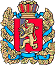 ШАПКИНСКИЙ СЕЛЬСКИЙ СОВЕТ ДЕПУТАТОВЕНИСЕЙСКОГО РАЙОНА                                                       КРАСНОЯРСКОГО КРАЯ                    	                   РЕШЕНИЕ         04.12.2020г.		                         п. Шапкино	            	                №13-68рО внесении изменений в Решение Шапкинскогосельского Совета депутатов от 06.12.2019 №4-14р«О бюджете Шапкинского сельсовета на 2020 годи плановый период 2021-2022 годов»На основании Федерального закона №171 – ФЗ, в соответствии с Уставом Шапкинского сельсовета, Шапкинский сельский Совет депутатов РЕШИЛ:Внести в решение Шапкинского сельского Совета депутатов от 06.12.2019 №4-14р«О бюджете Шапкинского сельсовета на 2020 год и плановый период 2021-2022 годов» следующие изменения и дополнения:Приложение № 1 Решения Шапкинского сельского Совета депутатов от 06.12.2019 №4-14р «О бюджете Шапкинского сельсовета на 2020 год и плановый период 2021-2022 годов» изложить в следующей редакции согласно приложения №1 к настоящему решению.Приложение №3 Решения Шапкинского сельского Совета депутатов от 06.12.2019 №4-14р «О бюджете Шапкинского сельсовета на 2020 год и плановый период 2021-2022 годов» изложить в следующей редакции согласно приложения №3 к настоящему решению. Приложение №4 Решения Шапкинского сельского Совета депутатов от 06.12.2019 №4-14р «О бюджете Шапкинского сельсовета на 2020 год и плановый период 2021-2022 годов» изложить в следующей редакции согласно приложения №4 к настоящему решению.Приложение №5 Решения Шапкинского сельского Совета депутатов от 06.12.2019 №4-14р «О бюджете Шапкинского сельсовета на 2020 год и плановый период 2021-2022 годов» изложить в следующей редакции согласно приложения №5 к настоящему решению.Приложение №6 Решения Шапкинского сельского Совета депутатов от 06.12.2019 №4-14р «О бюджете Шапкинского сельсовета на 2020 год и плановый период 2021-2022 годов» изложить в следующей редакции согласно приложения №6 к настоящему решению.Контроль за исполнением настоящего решения оставляю за собой. Настоящее решение вступает в силу со дня официального опубликования в газете «Шапкинский вестник» и подлежит размещению на официальном интернет-сайте администрации Шапкинского сельсовета.Председатель Шапкинского                                        Глава Шапкинского сельсоветасельского Совета депутатов                                                                                         А.В. Наконечный                                                                    Л.И. Загитова